23.01.18 г. - первое занятие в рамках МОПТеоретический семинар «Здоровьесберегающие технологии в образовательном процессе ДОУ»Состоялось первое занятие в рамках МОП, на котором куратор ГМЦ Шохинова А.В., заведующий ДОУ № 132 Школова М.С. и старший воспитатель ДОУ № 33 Бычкова В.Л. познакомили слушателей с предстоящим планом работы опорной площадки "Реализация здоровьесберегающих технологий в современном ДОУ".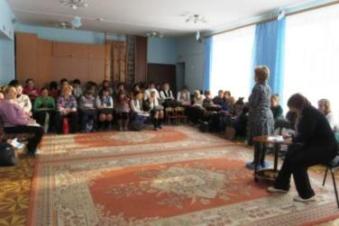 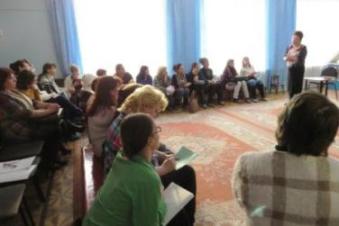 